TUGAS AKHIRSISTEM INFORMASI PEMBELIAN DAN PENJUALAN DVD GAME PC DI TOKO “ARCHENIS GAME DISC” 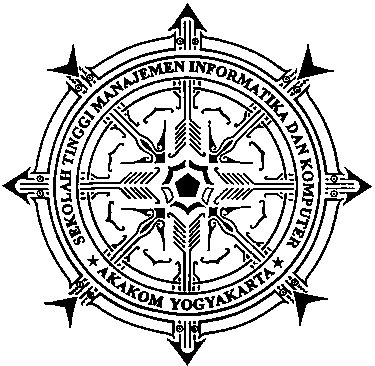 Disusun Oleh :Disusun Oleh :Agung WidodoNo. Mhs		: 083110026Jurusan		: Manajemen InformatikaJenjang		: Diploma Tiga (D-3)SEKOLAH TINGGI MANAJEMEN INFORMATIKA DAN KOMPUTERAKAKOMYOGYAKARTA2011